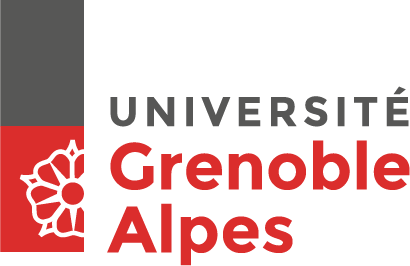 FORMULAIRE D’INSCRIPTION Nom …………Prénom …………………………………………….Adresse personnelle …..……………………………………………………………………………………………...…………………………………………………………………………………………………………………………………………………………….Code Postal ……………………Ville ………………………………Pays ………………………………Tel……………………………………………….Courriel …………………………………………..…………………………………Université, société, employeur ……………………………………………………..Adresse (travail) ……………………………………………………………………………………………………………………………………………………………………………………………………………………………………………………………………….Fonction occupée …………………………………………………………………………………………………………………CocherSerez-vous présent pour le dîner au restaurant du jeudi 15 juin : oui    - non Serez-vous présent pour le déjeuner (buffet) du vendredi 16 juin : oui    - non Frais d’inscription au colloque: (restaurant du jeudi soir et buffet de vendredi midi compris)40 € / communicant15 € (tarif réduit pour les doctorant.e.s et chercheu.r.se.s sans poste)Le paiement doit se faire par le système sécurisé AZUR à partir du 5 mai 2017. Voici le lien :https://www.azur-colloque.fr/UGA/inscription/inscription/19/fr Paiement obligatoire avant le 5 juin 2017.SVP, renvoyez ce formulaire complété avant le 5 juin 2017 à :Habiba.naili@univ-grenoble.alpes.frLe colloque aura lieu sur le campus de l’Université Grenoble Alpes. Nous ne prenons pas en charge votre transport et votre logement. L’UGA a un accord avec deux Résidhôtel à Grenoble. Réservez directement, et le plus tôt possible, auprès de ces établissements en indiquant que vous bénéficiez du tarif UGA.Plan d’accès au Campus de l’UGA http://www.univ-grenoble-alpes.fr/fr/acces-direct/plan-d-acces/ Residhôtel Grenettehttp://www.residhotel.com/grenette.htmlRésidhôtel Central Garehttp://www.residhotel.com/le-central-gare.html 